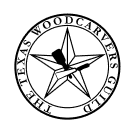 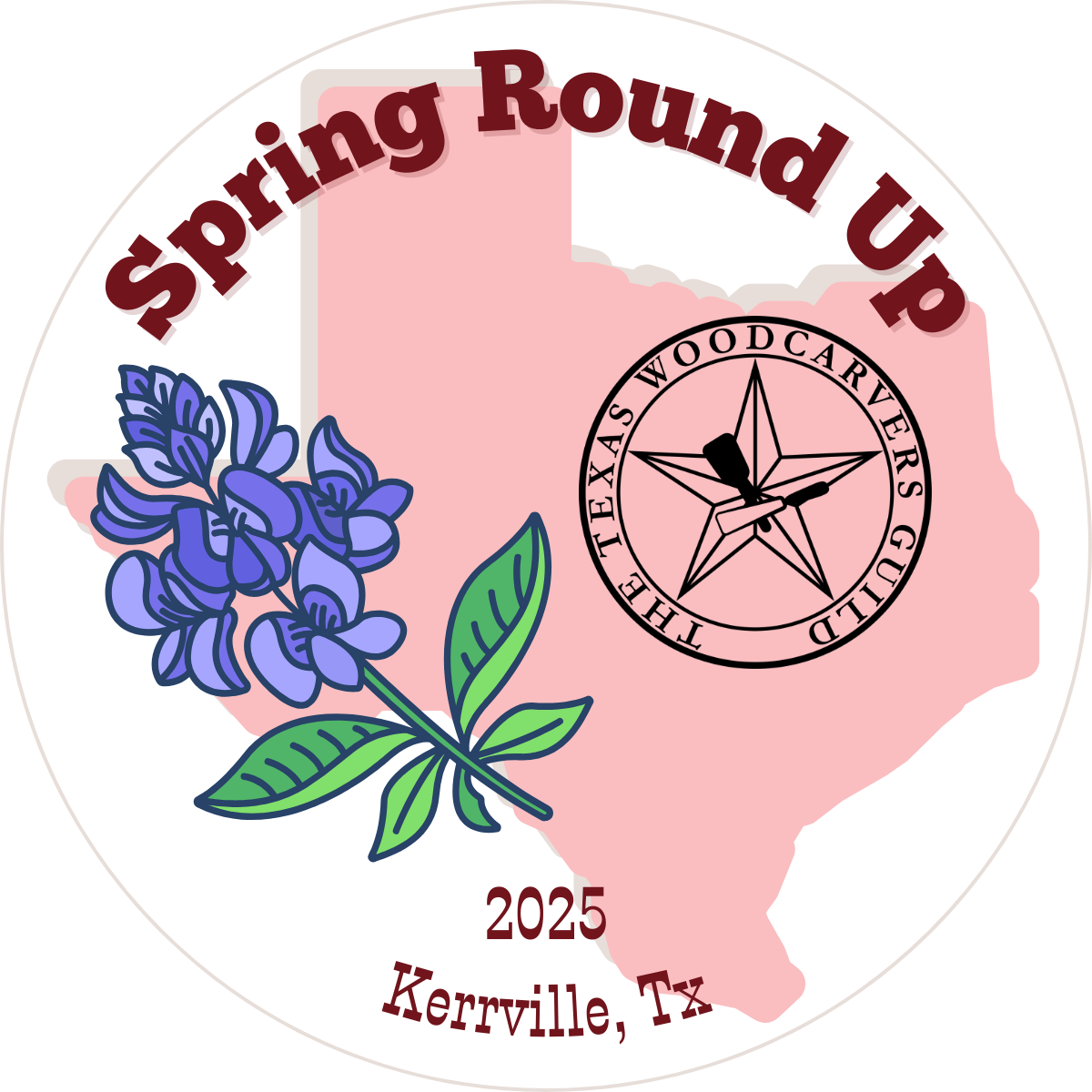 TWG INSTRUCTOR APPLICATION FOR SPECIAL SHOW SEMINARS ONLYSaturday and Sunday2025 SPRING ROUND-UPApril 4th through April 11th, 2025(with set-up on April 4th)KERR COUNTY – HILL COUNTRY YOUTH EVENT CENTER3785 Highway 27, Kerrville, TX 78028APPLICATION MUST BE RECEIVED ONLINE OR POST MARKED BY AUGUST 15, 2024To instruct, you must be a member of the Texas Woodcarvers Guild and registered for the event.Registration fee ($25) must accompany application via online payment or mail in.  Dues must be current.If you plan to teach more than one seminar, copy this form and send one form for each Seminar.Show & Seminar Set-Up: Friday April 4thShow & Show Seminars (during the Show):  Saturday & Sunday, April 5th to 6th Circle One:  CARVING OR NON-CARVING Name______________________________________________ Phone ________________________________________Address_____________________________City______________________State___________Zip code______________Email_____________________________________________________________Date____________________________Seminar/project description _____________________________________________________________________________________________________________________________________________________________________________
_________________________________________________________________________________________________________________________________________________________________________________________________________________________________________________________________________________________________________________________________________________________________________________________________________________________________________________________________________________(use additional sheet if needed)Membership Dues included? ________ Registration included? _____ Via online ____US Mail____Seminar length in days: ______ Preferred start:  Sat __Sun __Power carving Yes___ No___   Wood-burning Yes__ No___Student skill level required: Beginner___ Intermediate___ Advanced___Seminar size: Hand Carving, min (5*) ______ max (12*) ______, Power Carving max (6**) ______Cost to student: Seminar $________, Day $__________, Materials/blank $_________________________________  Supplies furnished by instructor___________________________________________________________________Unusual tools or equipment required________________________________________________________________If you want to include your email address, web site, and phone number in your Seminar description, you must include the information in your Seminar/project description above.Please send a head-shot of yourself and several pictures of your projects to Donnie, preferably in a .jpg format.                          PLEASE SIGN_______________________________________RETURN INSTRUCTORS’ APPLICATION VIA E-MAIL OR MAIL TO:FOR CARVING and NON CARVING SEMINARS:	Frances Winter – Seminar Director 1500 Horncastle StreetFort Worth, TX 76134semdir@texaswoodcarversguild.comThe Guild makes no guarantees as to seminar size or number of students.  Be prepared to teach anywhere from 5 to 12 students or your set maximum.  *The Guild has set the seminar size at 5 minimum, 12 maximum.  If you have less than 5 registered and wish to cancel, please contact Frances Winter immediately.  ** Due to health concerns, dust collectors are required for power carving.06-20-2024 (mfw) 